TENDER NOTICENo. Proc. 3-4/2/020118/1875Subject:-	Frame Contract for Survey and Design of GPON ODN Design (FTTH Network) on Turnkey Basis.Sealed bids are invited from reputed manufacturers or their authorized agent on DDP (PKR) only for “Frame Contract for Survey and Design of GPON ODN Design (FTTH Network) on Turnkey Basis” in accordance with PTCL specifications. The bid documents will be emailed from the undersigned and can be obtained on payment of Rs.2,500/- (non-refundable) through Bank Draft/Pay Order in name of PTCL Headquarters Islamabad.Bids with bid security of PKR 1 Million should be submitted to PTCL Headquarters, Islamabad as per instructions to the bidders contained in the Bid Documents/RFP by 1100 hours on 19-01-2018 positively. In case of non-compliance, the bids will be disqualified from further processing. Bid(s) received after the above deadline shall not be accepted; moreover,PTCL reserves the right to reject any or all bids and to annul the bidding process at any time, without thereby incurring any liability to the affected bidder (s) or any obligations to inform the affected bidder(s) of the grounds for PTCL Action.Compliance of PTCL standard payments terms and delivery period, given in tender documents is mandatory for participation in bid. Bidder must mention their Vendor Registration code on offer. In case vendor is not registered, then registration must be done before the issuance of Letter of Intent/Award (LOI/LOA). Bidder must submit its bid with given format and complete in all respect. Incomplete/partial bids will not be entertained and the bidder will be disqualified without any further notice. Bidder shall ensure that all RFP clauses and their compliance are filled adequately. RFP Compliance once submitted by bidders (duly filled and signed) shall remain valid till signing of the Frame Contract. All correspondence on the subject may be addressed to the undersigned.                                               Senior ManagerContracts Turnkey(TX & OFAN)Room# 1, 4th Floor, Old Building,PTCL Headquarters, G-8/4, IslamabadTel : +92-51- 5892340Email: shahid.rasheed@ptcl.net.pk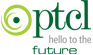 PAKISTAN TELECOMMUNICATION COMPANY LTD.HEADQUARTERS, G-8/4 , ISLAMABAD